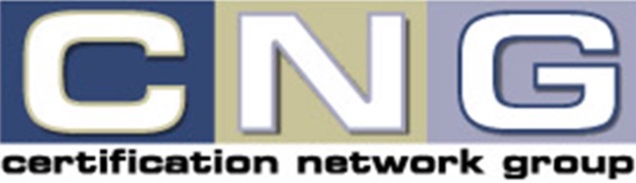 CNG Program Planning Committee Application FormAll applicants must submit a resume and this application along with any additional documentation.Applications for the Chicago CNG Program Planning Committee are to be submitted to Katie Gottwaldt, Chicago Committee Liaison, at kgottwaldt@aama-ntl.org.Applications for the Washington, DC, CNG Program Planning Committee are to be submitted to Tara Myers, Washington, DC, Committee Liaison, at tara.myers@ana.org.Position(s) of Interest:    ___ Chicago Committee            ___ Washington, DC Committee1.   Name and contact information2.   Current organization and job title: 3.   Current employment setting:___ Accreditation Program ___ Local, State, or Federal Government Agency___ Certification Organization (part of a membership organization)___ Certification Organization (stand-alone)___ Vendor to Certification Organizations___ Other – Specify 	4.   How often do you attend CNG events annually?5.   When did you last attend a CNG event?6.   List your active memberships in local or national professional organizations over the last three years (optional).7.   Describe any volunteer and/or leadership roles in local or national organizations you may have held (e.g., any association committees in which you chaired or participated, etc.), expertise/experience. 8.	Describe your understanding of diversity, equity, and inclusion (DE&I) and what measures you would like to see CNG take to implement it. Include reference to any background and experience you have in promoting diversity, equity, and inclusion related to culture, thought and knowledge, race, ethnicity, and gender identity. DE&I background and experience may come from within or outside of the credentialing world.9. Please summarize why you have decided to apply for a position on the Program Planning Committee and why CNG is important to you.10. Program Planning Committee members are expected to contribute 40 hours or more of voluntary service to CNG activities per year, not including travel, during their terms. Can you meet this commitment?___  YES___  NO11. Attestations and signatureI have attached a copy of my current vita/resume.I understand that some of my volunteer work will take place during business hours.If appointed to the Program Planning Committee, I am willing to undertake the responsibilities required for that position and understand I may be asked to vacate the position should I not be able to meet my responsibilities.  Signature	   DateTHIS IS YOUR DOCUMENT – DO NOT RETURN TO CNGPlease review the CNG Mission and Statement on Diversity, Equity, and Inclusion at https://certificationnetworkgroup.org/AboutUs.Program Planning Committee Member ExpectationsEach Program Planning Committee member shall, or shall assist the Corporation, to:Develop and plan networking activities for certification professionals and product vendors.Develop and plan education opportunities for certification professionals four times annually in Chicago or Washington, DC.Identify and recruit recognized experts with diverse backgrounds, educations, and professional experiences to speak on relevant topics.Develop relationships with program sponsors.Serve as an ambassador to CNG with new and existing members.Actively participate in Program Planning Committee and CNG meetings and events.Help to recruit new Program Planning Committee members, as needed.Lack of participation or absence from two or more committee meetings per year without cause may be a reason for removal from the committee.All applicants must submit a resume and a completed application along with any additional documentation to:Katie Gottwaldt	Tara MyersChicago Committee Liaison	Washington, DC, Committee Liaisonkgottwaldt@aama-ntl.org	tara.myers@ana.orgName: Preferred phone number:Home ___   Work ___  Cell ___Preferred mailing address:Alternate phone number:Home ___   Work ___ Cell ___E-mail address:  E-mail address:  